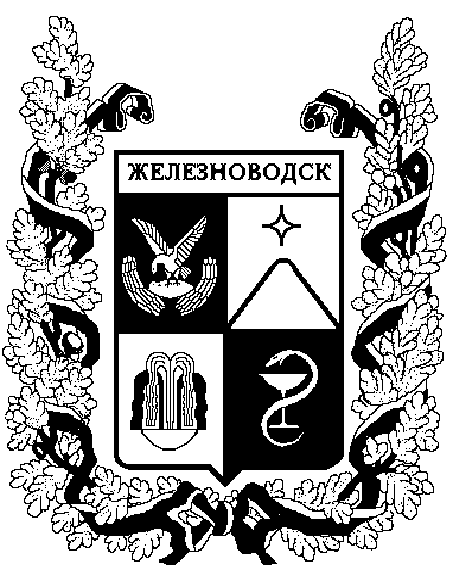 ПОСТАНОВЛЕНИЕадминистрации города-КУРОРТА железноводска ставропольского краяО координационном совете  по вопросам развития туристско-рекреационного комплекса города-курорта Железноводска Ставропольского краяВ соответствии с Федеральным законом от 06 октября .  № 131-ФЗ «Об общих принципах организации местного самоуправления в Российской Федерации», рассмотрев письмо общества с ограниченной ответственностью «Курортное управление» (холдинг) г. Кисловодск» от 16 октября 2015 г. 
№ 01-12/1225, в целях обеспечения эффективного взаимодействия и координации деятельности органов местного самоуправления муниципального  образования города-курорта Железноводска  Ставропольского края, а также организаций, осуществляющих свою деятельность в туристско-рекреационном комплексе города-курорта Железноводска Ставропольского края, для решения первоочередных вопросов в сфере туризма и разработки проектов успешного развития туристско-рекреационного комплекса города-курорта Железноводска Ставропольского края ПОСТАНОВЛЯЮ:1. Образовать координационный совет по вопросам развития туристско-рекреационного комплекса города-курорта Железноводска Ставропольского края.2. Утвердить прилагаемые:2.1. Положение о координационном совете по вопросам развития туристско-рекреационного комплекса города-курорта Железноводска Ставропольского края.2.2. Состав координационного совета по вопросам развития туристско-рекреационного комплекса города-курорта Железноводска Ставропольского края. 3. Опубликовать настоящее постановление в общественно-политическом еженедельнике «Железноводские ведомости» и разместить на официальном сайте Думы города-курорта Железноводска Ставропольского края и администрации города-курорта Железноводска Ставропольского края в сети Интернет.	4. Контроль за выполнением настоящего постановления возложить на заместителя главы администрации города-курорта Железноводска Ставропольского края Устинову И.М.	5. Настоящее постановление вступает в силу со дня его подписания.Глава города-курорта ЖелезноводскаСтавропольского края 		    		                                  В.Б.Мельникова УТВЕРЖДЕНпостановлением администрации города-курорта ЖелезноводскаСтавропольского краяот 02 ноября 2015 г. № 891СОСТАВкоординационного совета по вопросам развития туристско-рекреационного комплекса города-курорта Железноводска Ставропольского краяЗаместитель главы администрации города-курорта Железноводска Ставропольского края                                                                И.М.УстиноваУТВЕРЖДЕНОпостановлением администрации города-курорта ЖелезноводскаСтавропольского краяот 02 ноября 2015 г. № 891ПОЛОЖЕНИЕо координационном совете по вопросам развитиятуристско-рекреационного комплекса города-курорта Железноводска Ставропольского краяI. Общие положения1. Координационный совет по вопросам развития туристско-рекреационного комплекса города-курорта Железноводска Ставропольского края (далее - координационный совет) является постоянно действующим коллегиальным совещательным и консультативным органом при администрации города-курорта Железноводска Ставропольского края, обеспечивающим эффективное взаимодействие и координацию деятельности органов  местного самоуправления муниципального образования города-курорта Железноводска Ставропольского края, а также организаций, осуществляющих свою деятельность в туристско-рекреационном комплексе города-курорта Железноводска Ставропольского края.2. Координационный совет в своей деятельности руководствуется Конституцией Российской Федерации, федеральными конституционными законами, федеральными законами, иными нормативными правовыми актами Российской Федерации, Уставом (Основным Законом) Ставропольского края, законами Ставропольского края и иными нормативными правовыми актами Ставропольского края, Уставом города-курорта Железноводска Ставропольского края и иными нормативными  правовыми актами города-курорта Железноводска Ставропольского края, а также настоящим Положением.3. Решения координационного совета, принимаемые в соответствии с его компетенцией, носят рекомендательный характер.II. Задачи координационного совета4. Координационный совет осуществляет свою деятельность в целях решения следующих задач:1) выдвижение и поддержка инициатив, направленных на реализацию государственной политики по вопросам развития туристско-рекреационного комплекса города-курорта Железноводска Ставропольского края;2) содействие продвижению туристского продукта города-курорта Железноводска Ставропольского края на национальный и международный туристские рынки, а также росту имиджа города-курорта Железноводска Ставропольского края как популярного туристского центра;3) выработка рекомендаций органам местного самоуправления муниципального образования города-курорта Железноводска  Ставропольского края по вопросам развития туристской деятельности на территории города-курорта Железноводска Ставропольского края.III. Функции координационного совета5. Координационный совет в соответствии с возложенными на него задачами осуществляет следующие функции:1) участие в установленном порядке в подготовке проектов нормативных правовых актов администрации города-курорта Железноводска Ставропольского края по вопросам развития туристско-рекреационного комплекса города-курорта Железноводска Ставропольского края;2) содействие в разработке и реализации городских и муниципальных целевых программ города-курорта Железноводска Ставропольского края по развитию туристско-рекреационного комплекса города-курорта Железноводска  Ставропольского края;3) анализ динамики и прогноз развития туристско-рекреационного комплекса города-курорта Железноводска Ставропольского края;4) разработка предложений по вопросам развития туристско-рекреационного комплекса города-курорта Железноводска Ставропольского края;5) подготовка предложений по устранению административных, экономических и организационных препятствий в развитии туристско-рекреационного комплекса города-курорта Железноводска Ставропольского края;6) участие в подготовке предложений по привлечению инвестиций в туристско-рекреационный комплекс города-курорта Железноводска Ставропольского края;7) организация взаимодействия в установленном порядке территориальных органов федеральных органов исполнительной власти, органов местного самоуправления муниципального образования города-курорта Железноводска Ставропольского края, организаций, осуществляющих свою деятельность в туристско-рекреационном комплексе города-курорта Железноводска Ставропольского края, по вопросам, отнесенным к компетенции координационного совета.IV. Права координационного совета6. Координационный совет для выполнения возложенных на него задач и функций имеет право:1) запрашивать и получать в установленном порядке от территориальных органов федеральных органов исполнительной власти, органов местного самоуправления муниципальных образований Ставропольского края, организаций информацию и материалы, необходимые для осуществления деятельности координационного совета;2) направлять предложения и решения координационного совета территориальным органам федеральных органов исполнительной власти, органам местного самоуправления муниципальных образований Ставропольского края с целью выработки согласованных решений по вопросам развития туристско-рекреационного комплекса Ставропольского края;3) формировать по основным вопросам своей деятельности постоянно действующие комиссии и временные рабочие группы из числа членов координационного совета, а также в случае необходимости привлекать к работе в них ученых и специалистов, не входящих в состав координационного совета;4) размещать в средствах массовой информации материалы по вопросам деятельности координационного совета.V. Состав координационного совета7. Координационный совет состоит из председателя координационного совета, заместителя председателя координационного совета, секретаря координационного совета и членов координационного совета.8. Состав координационного совета утверждается постановлением администрации города-курорта Железноводска Ставропольского края.9. Председатель координационного совета осуществляет общее руководство деятельностью координационного совета, утверждает планы работы координационного совета, созывает заседания и председательствует на них, дает поручения членам координационного совета, подписывает от имени координационного совета все документы, связанные с его деятельностью.10. Заместитель председателя координационного совета выполняет функции председателя координационного совета в случае его отсутствия, а также по его поручению.11. Секретарь координационного совета:1) обеспечивает разработку проектов планов работы координационного совета;2) составляет проект повестки дня его заседаний, организует подготовку материалов к заседаниям координационного совета, а также проектов его решений;3) информирует членов координационного совета о месте, времени проведения и повестке дня очередного заседания координационного совета, обеспечивает их необходимыми справочными и информационными материалами;4) обеспечивает оформление протоколов заседаний координационного совета;5) рассылает решения координационного совета его членам и заинтересованным организациям.VI. Организация работы координационного совета12. Координационный совет осуществляет свою деятельность в соответствии с планом работы, который принимается на заседании координационного совета и утверждается председателем координационного совета.13. Заседания координационного совета проводятся по мере необходимости, но не реже одного раза в шесть месяцев. Повестку дня заседаний и порядок их проведения определяет председатель координационного совета.14. Члены координационного совета участвуют в его работе лично. Заседание считается правомочным, если на нем присутствуют не менее половины членов координационного совета.14.1.О  дате,  месте  проведения  и повестке  дня очередного заседаниякоординационного   совета   члены   координационного   совета  должны  быть проинформированы  не  позднее  чем за 3 рабочих дня до очередного заседания координационного совета. В случае невозможности присутствовать на заседании координационного  совета  член  координационного совета обязан поставить об этом в известность секретаря координационного совета.14.2 .  На  заседание  координационного  совета  могут  быть приглашены в установленном  порядке должностные лица территориальных органов федеральных органов    исполнительной    власти,  органов   местного   самоуправления   с   правом совещательного  голоса,  а  также  представители общественных объединений и других организаций, представители средств массовой информации.15. Решения координационного совета принимаются простым большинством голосов присутствующих на заседании координационного совета членов координационного совета, оформляются протоколом, который подписывается председателем координационного совета или его заместителем, председательствующим на заседании координационного совета, и секретарем координационного совета. При равенстве голосов членов координационного совета голос председательствующего на заседании координационного совета является решающим.16. Организационно-техническое и документационное обеспечение деятельности координационного совета осуществляет отдел по курорту, туризму и экологии администрации города-курорта Железноводска Ставропольского края.Заместитель главы администрациигорода-курорта Железноводска Ставропольского края                                                                      И.М.Устинова   02 ноября 2015 г.              г.Железноводск№      891Устинова Ирина Михайловназаместитель главы администрации города-курорта Железноводска Ставропольского края, председатель координационного советаДюкарева Лариса Артемовназаместитель главы администрации города-курорта Железноводска Ставропольского края – начальник Финансового управления администрации города-курорта Железноводска Ставропольского края, заместитель председателя координационного советаФилиппова Евгения Владимировнаглавный специалист отдела по курорту, туризму и экологии администрации города-курорта Железноводска Ставропольского края, секретарь координационного совета Члены координационного совета:Члены координационного совета:БецаВладимир Михайловичпредседатель комитета по физической культуре, спорту и туризму администрации города-курорта Железноводска Ставропольского края Винникова Татьяна Алексеевнагенеральный директор общества с ограниченной ответственностью «Севкавкурортсервис» (по согласованию)ГоманЛюбовь Георгиевнаначальник управления культуры администрации города-курорта Железноводска Ставропольского края ДжафаровРоман Шамильевичначальник управления архитектуры и градостроительства администрации города-курорта Железноводска Ставропольского края – главный архитектор городаЗеваловаОльга Викторовнаруководитель отдела экономического развития и торговли администрации города-курорта Железноводска Ставропольского края КазанцеваСветлана Николаевнаначальник управления образования администрации города-курорта Железноводска Ставропольского края КаспаровГеоргий Ивановичначальник Управления городского хозяйства администрации города-курорта Железноводска Ставропольского краяКостареваЛариса Анатольевнауправляющий апарт-отелем «Славянский исток» (по согласованию)Макаров Юрий Геннадьевичруководитель отдела по курорту, туризму и экологии администрации города-курорта Железноводска Ставропольского края МурашкоНиколай Анатольевичгенеральный директор общества с ограниченной ответственностью «Курортное управление» (холдинг) г. Кисловодск» (по согласованию)ПонятоваЕлена Витальевнапомощник главы администрации города-курорта Железноводска Ставропольского края Россовская Наталья Викторовна  директор муниципального унитарного предприятия «Курортный парк» города-курорта Железноводска Темирчева Тамара Васильевнадиректор общества с ограниченной ответственностью «Железноводское бюро путешествий и экскурсий» (по согласованию)ШаповаловаЕлена Сергеевнаглавный специалист отдела по социальным вопросам, опеке и попечительству администрации города-курорта Железноводска Ставропольского края 